РЕСПУБЛИКА  КРЫМНИЖНЕГОРСКИЙ  СЕЛЬСКИЙ  СОВЕТР Е Ш Е Н И Е                                        40 -й сессии 1-го созыва «28  »  апреля         2017 г.     №236    			пгт.Нижнегорский О внесении изменений в решение37-ой сессии 1-го созыва Нижнегорскогосельского совета  от 29.12.2016г. №220«О бюджете Нижнегорского сельскогопоселения Нижнегорского районаРеспублики Крым на 2017год»Руководствуясь Бюджетным кодексом Российской Федерации, Федеральным законом «Об общих принципах организации местного самоуправления в Российской Федерации» № 131-ФЗ от 06 октября 2003 года, Законом Республики Крым от 28 декабря 2016года № 326-ЗРК/2016 « О бюджете Республики Крым на 2017 год» в редакции Закона Республики Крым от 22 февраля 2017года №358-ЗРК/2017, Приказами Министерства финансов Российской Федерации № 65н «Об утверждении указаний о Порядке применения бюджетной классификации Российской Федерации» от 01.07.2013, № 38н «О внесении изменений в    указания о Порядке применения бюджетной классификации Российской Федерации» от 17.03.2015, постановлением Совета министров Республики Крым от 09 марта 2017 года № 111 «О некоторых вопросах предоставления и распределения субсидий бюджетам муниципальных образований Республики Крым на софинансирование капитальных вложений и капитальный ремонт в объекты муниципальной собственности, приобретение объектов движимого и недвижимого имущества в муниципальную собственность, поддержку обустройства мест массового отдыха населения, обустройство детских игровых  площадок», распоряжением Совета министров Республики Крым от 09 декабря 2016 года №1562-р «Об утверждении Республиканской адресной инвестиционной программы и Плана капитального ремонта Республики Крым на 2017-2019 годы», постановлением Совета министров Республики Крым от 10 февраля 2015года №33 «Об утверждении Государственной программы реформирования жилищно-коммунального хозяйства Республики Крым на 2015-2017годы» (в редакции постановления Совета министров Республики Крым от16 февраля 2017года №81), Постановлением Совета министров Республики Крым от 23 декабря 2014года №543 в редакции постановления Совета министров Республики Крым от 23 марта 2017года №142, Уставом  Нижнегорского сельского поселения, Положением «О бюджетном процессе в Нижнегорском сельском поселении», утвержденном решением 56-ой сессии 6-го созыва Нижнегорского поселкового совета от 28.08.2014г. №1352,   Нижнегорский  сельский совет  РЕШИЛ:1. Внести  в решение  37-ой сессии 1-го созыва Нижнегорского сельского совета от 29.12.2016 №220 «О бюджете Нижнегорского сельского поселения Нижнегорского района Республики Крым на 2011год» следующие изменения:1.1. пп.1.1 пункта 1 решения  изложить в новой редакции :«1.1.общий объем доходов бюджета Нижнегорского сельского поселения в сумме       51 959 538,36 рублей, в том числе налоговые и неналоговые доходы в сумме 16 233 130,00 рублей, безвозмездные поступления  в сумме 35 726 408 ,36рублей».     1.2. пп.1.2 пункта 1 решения изложить в новой редакции:«1.2. общий объем расходов бюджета Нижнегорского сельского поселения в сумме            54 557 638,36рублей».     1.3. пп.1.3 пункта 1 решения изложить в новой редакции:	«1.3. Дефицит бюджета Нижнегорского сельского поселения  на 2017год            2 598 100,00рублей».      1.4. пункт 13 решения изложить в новой редакции:Утвердить в  составе расходов бюджета Нижнегорского  сельского поселения на 2017 год:объем резервного фонда администрации Нижнегорского сельского поселения Нижнегорского  района Республики Крым в сумме 100 000,00 рублей.Объем бюджетных инвестиций в сумме 20 000 000.00 рублей, на финансирование работ по объекту «Реконструкция канализационных очистных сооружений в пгт. Нижнегорский Республики Крым».2. В приложении 3 исключить  строку следующего содержания: Приложения № 1,3,5,6,7,8,9 к решению изложить в новой редакции (прилагаются).Приложения 1,3,5,6,7,8,9 к настоящему решению являются его неотъемлемой частью.Контроль за исполнением данного решения возложить на постоянную комиссию по бюджетно- финансовым вопросам (председатель Пацай С.С.).  Настоящее решение обнародовать на информационном стенде, расположенном в здании администрации Нижнегорского  сельского поселения по адресу: Республика Крым, пгт.Нижнегорский, ул. Школьная, 8а, в сети интернет на официальном сайте Правительства Республики Крым (rk.gov.ru) в разделе «Муниципальные образования», «Нижнегорский район», «Нижнегорское  сельское поселение», на сайте администрации Нижнегорского сельского поселения nizhnegorskij.admonline.ruНастоящее решение вступает в силу с момента его официального опубликования.  Председатель Нижнегорскогосельского  совета – глава администрацииНижнегорского сельского поселения 					А.А.Конохов903 202 04056 10 0000 151Межбюджетные трансферты, передаваемые бюджетам сельских поселений на финансовое обеспечение дорожной деятельности в отношении автомобильных дорог общего пользования местного значения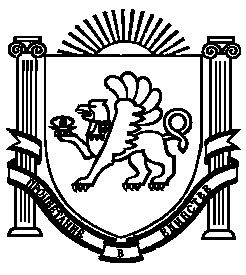 